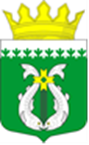 ТЕРРИТОРИАЛЬНАЯ ИЗБИРАТЕЛЬНАЯ КОМИССИЯ СУОЯРВСКОГО РАЙОНАРЕШЕНИЕ12 февраля 2024 года		                                              № 54/337-05		                                          г.СуоярвиОб использования стационарных ящиков для голосования в целях обеспечения сохранности избирательных бюллетеней в дни голосования на выборах Президента Российской Федерации15 и 16 марта 2024 года. На основании пункта 3.12. Положения об особенностях голосования, установления итогов голосования в случае принятия решения о проведении голосования на выборах, референдумах в течение нескольких дней подряд, утвержденного постановлением Центральной избирательной комиссии Российской Федерации 08.06.2022 года № 86/718-8,          Территориальная избирательная комиссия Суоярвского района РЕШИЛА:1.	Использовать стационарные ящики для голосования снабженных специальной опечатываемой заглушкой прорези для избирательных бюллетеней, в целях обеспечения сохранности избирательных бюллетеней в дни голосования на выборах Президента Российской Федерации – 15 и 16 марта 2024 года на избирательных участках согласно прилагаемому перечнюПриложение к решениюТерриториальной избирательной комиссии Суоярвского районаот 12.02.2024г. № 54/337-5Перечень избирательных участков, на которых в целях обеспечения сохранности избирательных бюллетеней в дни голосования на выборах Президента Российской Федерации – 15 и 16 марта 2024 года используются  стационарные ящики для голосованияПредседатель ТИК                                             М.С. ХлопкинаСекретарь ТИК	С.Ф. Никитина№ п/п№ УИКАдрес УИКНаличие на стационарном ящике для голосования специальной опечатываемой заглушки прорези для избирательных бюллетеней1491город Суоярви,  Гагарина, дом 15 (помещение Культурно-досугового центра)имеется2492город Суоярви,  Ленина, дом 11 (помещение плавательного бассейна)имеется3493город Суоярви, Суоярвское шоссе, дом 2 (помещение киноцентра "Космос")имеется4494город Суоярви, Суоярвское шоссе, дом 164 (помещение МОУ "Кайпинская ООШ")имеется5495Суоярвский район, поселок Леппяниэми (помещение бывшего фельдшерско-акушерского пункта)имеется6496Суоярвский район, поселок Суоёки,  Комсомольская, дом 4 (помещение)имеется7497Суоярвский район, поселок Тойвола,  Дорожная, дом 23 (помещение бывшего клуба)имеется8498Суоярвский район, поселок Найстенъярви,  Заводская, дом 1 (помещение администрации)имеется9499Суоярвский район, станция Найстенъярви (помещение бывшего клуба)имеется10500Суоярвский район, поселок Лахколампи,  Клубная, дом 1 (помещение Дома культуры)имеется11501Суоярвский район, поселок Поросозеро,  Больничная, дом 14А (помещение спортивного комплекса)имеется12502Суоярвский район, поселок Поросозеро,  Заводская, дом 11 (помещение Досугового центра)имеется13503Суоярвский район, поселок Гумарино,  Центральная, дом 13 (помещение МОУ "Поросозерская СОШ")имеется14504Суоярвский район, поселок Вегарус,  Заречная, дом 15 (помещение бывшей администрации)имеется15505Суоярвский район, село Вешкелица,  Гагарина, дом 4 (помещение МОУ "Вешкельская СОШ")имеется16506Суоярвский район, поселок Лоймола, Суоярвское шоссе, дом 16 (помещение Дома культуры)имеется17507Суоярвский район, поселок Райконкоски,  Советская, дом 12 (помещение Дома культуры)имеется18508 Суоярвский район, поселок Леппясюрья,  Строительная, дом 23 (помещение МОУ "Лоймольская СОШ")имеется19509Суоярвский район, поселок Суйстамо (помещение клуба)имеется20510Суоярвский район, поселок Пийтсиеки,  Центральная, дом 16А (помещение Дома культуры)имеется21511Суоярвский район, поселок Поросозеро,  Больничная, дом 14А (помещение спортивного комплекса)имеется